สนพ.3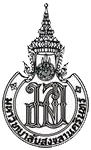 กรณีไม่ได้ยืมเงินทดรองจ่ายบันทึกข้อความส่วนงาน   ภาควิชา................................  คณะอุตสาหกรรมเกษตร     โทร………….…ที่  มอ      					  วันที่....................................................                 เรื่อง	ขออนุมัติจัดซื้อ/จัดจ้างพัสดุ พร้อมเบิกจ่ายเงินทุนวิจัยจากกองทุนเพื่อส่งเสริมการอนุรักษ์พลังงานเรียน	รองอธิการบดีฝ่ายระบบวิจัยและบัณฑิตศึกษา ผ่านคณบดีบัณฑิตวิทยาลัย		ตามที่...........(ชื่อ นศ.ผู้รับทุน)................................. ได้รับการจัดสรรทุนวิจัยจาก กองทุนเพื่อส่งเสริมการอนุรักษ์พลังงาน ปีงบประมาณ.........................นั้น บัดนี้ นักศึกษาผู้รับทุนมีความประสงค์จะจัดซื้อพัสดุเพื่อใช้ในงานวิจัย เรื่อง................................................................................................................................................................................ตามเอกสารที่แนบ จำนวน.......................ฉบับ รวมเงิน..................................บาท และขอเสนอแต่งตั้งกรรมการตรวจรับพัสดุ ดังนี้  1...................................................2.........................................................3...........................................................		จึงเรียนมาเพื่อโปรดพิจารณาอนุมัติการจัดซื้อ/จัดจ้าง พร้อมเบิกจ่ายเงิน จำนวน  ........................ บาท(...........................................................................................................)  จากกองทุนเพื่อส่งเสริมการอนุรักษ์พลังงาน แผนเพิ่มประสิทธิภาพ / แผนพลังงานทดแทน  ปีงบประมาณ.............................     โครงการย่อยสนับสนุนทุนวิจัยสำหรับนักศึกษาระดับอุดมศึกษา เพื่อจ่ายให้แก่...........................................................................โดยโอนเข้าบัญชีธนาคาร ไทยพาณิชย์ จำกัด(มหาชน) หรือธนาคาร กรุงไทย จำกัด(มหาชน) ชื่อบัญชี.......................................................เลขที่บัญชี....................................ด้วย จะเป็นพระคุณยิ่ง								(..............................................................)					                 อาจารย์ที่ปรึกษา	                   คณะต้นสังกัดของนักศึกษาบัณฑิตวิทยาลัยเรียน   รองคณบดีฝ่ายวิชาการและบัณฑิตศึกษา         ผ่านคณบดีคณะอุตสาหกรรมเกษตร	เพื่อโปรดทราบ  การเงินคณะได้ตรวจสอบหลักฐานถูกต้องแล้ว และเห็นสมควรเสนอบัณฑิต-วิทยาลัย เพื่อพิจารณาดำเนินการขออนุมัติการจัดซื้อ/จัดจ้างพัสดุ  และเบิกจ่ายเงินทุนอุดหนุนการวิจัย  จากกองทุนเพื่อส่งเสริมการอนุรักษ์พลังงาน  เพื่อจ่ายให้แก่ผู้รับทุนต่อไปด้วย  จะเป็นพระคุณยิ่งเจ้าหน้าที่คณะฯ ลงนามผู้บริหารคณะฯ ลงนามเรียน  รองอธิการบดีฝ่ายระบบวิจัยและบัณฑิตศึกษา ผ่านคณบดี บว.	เพื่อโปรดพิจารณาอนุมัติการจัดซื้อ/จัดจ้างพร้อมเบิกจ่าย เงิน จำนวน……………………………………..……….บาท  จากกองทุน สนพ. แผนเพิ่มประสิทธิภาพ / แผนพลังงานทดแทน   ปีงบประมาณ.......... เพื่อจ่ายให้แก่.................................................................................โดยโอนเข้าบัญชีธนาคารดังกล่าว  และขอแต่งตั้งกรรมการตรวจรับพัสดุตามที่เสนอ